Модель организации воспитательно-образовательного пространства МКОУ «Малоатлымская СОШ» в рамках ФГОС НОО.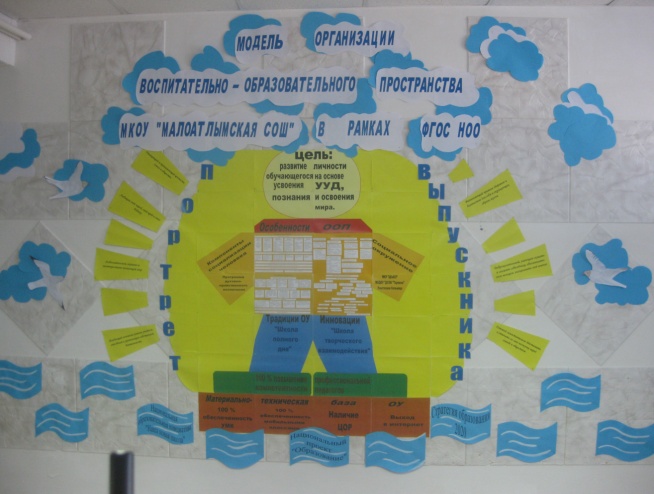 Модель организации воспитательно-образовательного пространства МКОУ «Малоатлымская СОШ» в рамках ФГОС НОО можно условно разделить на три составляющие части: 1-я часть – образ человека (внедрение ФГОС); 2-я часть – солнце (выпускник); 3-я часть - море (приоритеты образования).Главная составляющая  нашей модели – образ человека. Почему именно этот образ? Общеизвестно, что  Федеральный государственный стандарт направлен на развитие и воспитание обучающихся, а реализовывают его  люди, специалисты: педагоги, воспитатели.Вторая составляющая нашей модели – солнце. В качестве солнца мы подразумеваем ученика,  выпускника начальной школы, который:- любит свой народ, свой край и свою Родину;- уважает и принимает ценности семьи и общества;- проявляет любознательность, активность и заинтересованность в  познании мира;- владеет основами умения учиться, проявляет способность к организации собственной деятельности;- действует самостоятельно и отвечает за свои поступки перед семьёй и обществом;- умеет слушать и слышать собеседника, обосновывать свою позицию, высказывать свое мнение;- выполняет  правила здорового и безопасного для себя и окружающих образа жизни.Третья составляющая нашей модели – необъятное морское пространство. Почему? Мы осваиваем новое, плывём  по необъятным просторам «Стратегии образования 2020», президентской инициативы «Наша новая школа», «Концепции демографической политики Российской Федерации на период до 2015 года». А теперь более подробно о каждой части образа человечка.Нижняя часть модели.Прежде всего, мы должны  быть уверены в своих действиях,  в правильности выбранного пути, а это значит - устойчиво стоять на поверхности. Считаем, что устойчивую поверхность представляет материально-техническая база образовательного учреждения. Для малокомплектных школ это важная составляющая внедрения ФГОС.Например: объединенный класс (1 и 4),  в 4 классе  обучается один ученик, а в другом, в 1 классе – 4 человека, то разные формы работы мы можем применить только в одном первом  классе, а в четвёртом будет лишь индивидуальное обучение. Вот в этот момент придут на помощь информационные технологии.Материально-техническую базу мы разбили на 4 части:- обеспеченность ЦОР;- обеспечение мобильными классами (100 %);- обеспечение выхода  в интернет;- обеспечение учебно-методическими комплектами (100 %).Одной материально-технической базы для реализации ФГОС мало, необходимо систематическое и своевременное повышение профессиональной компетентности педагогов. Что в свою очередь позволит педагогам в совершенстве  овладеть современными технологиями, реализуемыми в рамках ФГОС. В нашем образовательном учреждении применяются  следующие интерактивные технологии:- развития критического мышления;- обучение в сотрудничестве;- информационно-коммуникационные технологии;- система инновационной оценки «портфолио»;- исследовательские и проектные методы.Для повышения своего профессионального уровня педагоги систематически проходят  очное и дистанционное обучение на семинарах и курсах повышения квалификации.Мы считаем, одним из важных показателей деятельности образовательного учреждения и то, что наши педагоги соблюдают  традиции школы. Приоритеты в нашей работе - это творческое взаимодействие  со всеми субъектами образовательного учреждения: обучающимися,   их родителями (или лицами, их заменяющими) и  коллегами.Обращаемся к верхней части модели:Голова  представляет цель нашей деятельности (развитие личности обучающегося на основе усвоения УУД, познания и освоения мира).А туловище – особенности образовательной программы. Мы отводим ей центральное место, так как она является важнейшим компонентом  ФГОС. Это единственный нормативный документ в данное время, который определяющий содержание образования, подвергающийся  внешнему и внутреннему контролю, оценке и мониторингу, а также являющийся предметом экспертизы, лицензирования и аккредитации.Отличительные особенности образовательной программы  состоят в том, что каждая подпрограмма представлена в виде модели:- модель урочной деятельности (Приложение 1);- модель внеурочной деятельности (Приложение 2);- модель «Школа для семьи» (Приложение 3);- модель системы оценки (Приложение 4).	По мнению ведущего научного сотрудника лаборатории методологии и новых образовательных технологий Красноярского краевого института повышения квалификации, кандидата педагогических наук, доцента Владимира Борисовича Лебединцева, «разработка и внедрение организационно-педагогических моделей учебно-воспитательного процесса, обеспечивающих достижение планируемых результатов образования в соответствии с ФГОС является решением проблем малокомплектных школ при реализации ФГОС».Правая рука обозначает компоненты социализации человека:- духовно-нравственные ценности;- программа формирования УУД;- программа ЗОЖ.Левая рука – социальное окружение:- муниципальное  казённое учреждение  «Центр культуры и библиотечного обслуживания» – организация совместных мероприятий;- муниципальное бюджетное дошкольное образовательное учреждение «Детский сад общеразвивающего вида «Теремок»;- участковая больница.Зачастую  в работе встречаются трудности, но при желании и усердии  все можно разрешить.Проблема малокомплектных школ состоит в том, что мы живём в малонаселенных селах, в которых практически отсутствует культурная среда, а основным социокультурным центром является образовательное учреждение. Поэтому считаем, чтоглавными, основополагающими идеями развития малокомплектной школы, которыми должен руководствоваться учитель при организации образовательного процесса, являются:- сотворчество педагогов, обучающихся и их родителей, основанием которого должно стать коллективное целеполагание, планирование, совместное обсуждение и решение проблем, возникающих в условиях реализации ФГОС НОО;- взаимодействие детей разного возраста, выполняющее множество социально-педагогических функций и предусматривающее эффективную организацию совместной деятельности и общение обучающихся разных классов на учебных занятиях и во внеурочной деятельности;- расширение связей с социумом в целях использования его ресурсов;- педагогизация социального окружения малокомплектной школы, означающая использование воспитательного потенциала села, природы, культурного наследия.Данные идеи развития малокомплектной школы нашли отражение  в содержании и методике обучения младших школьников  в МКОУ «Малоатлымская СОШ». В результате внедрения организационно-педагогической модели выявлена эффективность взаимодействия субъектов и объектов воспитательно-образовательного процесса. Для обучающихся эффективность выразилась в повышении уровня учебной мотивации к изучению предметов, в  выработке навыков интеллектуального и физического труда, на завершающем    этапе - в сформированности УУД.  Для учителя - в повышении своей профессиональной компетенции. Тесное взаимодействие ученика и учителя в урочной и внеурочной деятельности предоставляет более реальную и детальную возможность планировать, диагностировать, корректировать образовательный и личностный рост обучающихся. Приложение 1.Модель организации урочной деятельностиПриложение 2Приложение 2.Модель организация внеурочной деятельностиПриложение 3Модель «Школа для семьи»  Приложение 4Модель системы оценки